Структура отчета о самообследовании:Аналитическая частьРезультаты анализа, оценка образовательной деятельности:Структура образовательного учреждения и система управления;Содержание и качество подготовки обучающихся;Организация учебного процесса;Востребованность выпускников;Качество кадрового обеспечения;Качество учебно-методического обеспечения, библиотечно-информационного обеспеченияМатериально-техническая базаВнутренняя система оценки качества образованияАнализ показателей деятельности организацииАнализ воспитательной работы и дополнительного образованияОтчет о самообследовании муниципального бюджетного общеобразовательного учреждения Бурановская средняя общеобразовательная школа за 2017 годСамообследование МБОУ Бурановская СОШ проводилось в соответствии с Порядком о проведении самообследования образовательной организации, утвержденного приказом Министерства образования и науки РФ от 14.06.2013. № 462 «Об утверждении Порядка проведения самообследования образовательной организацией».Процедура самообследования регламентирована следующими нормативными правовыми актами:Федеральный закон от 29.12.2012 № 273-ФЗ «Об образовании в Российской Федерации»: статья 11 «Общие требования к реализации образовательных программ»; статья 28 «Компетенция, права, обязанности и ответственность образовательной организации»; статья 29 «Информационная открытость образовательной организации»;приказ Министерства образования и науки Российской Федерации (Минобрнауки России) от 10 декабря 2013 № 1324 «Об утверждении показателей деятельности образовательной организации».приказ Главного управления от 23.07.2013 г. № 3381 «Об организации работы официальных сайтов образовательных учреждений Алтайского края».Целями проведения самообследования являются обеспечение доступности и открытости информации о деятельности организации, а также подготовка отчета о результатах самообследования. Самообследование проводится ежегодно в августе.Аналитическая частьПолное наименование образовательного учреждения в соответствии с действующим Уставом: муниципальное бюджетное общеобразовательное учреждение Бурановская средняя общеобразовательная школа. Сокращенное наименование Школы - МБОУ Бурановская СОШ.Организационно-правовая форма – муниципальное учреждение.Тип учреждения - бюджетное.Тип образовательной организации - общеобразовательная организация. Школа имеет филиал и структурные подразделения.Структурные подразделения МБОУ Бурановская СОШ:Дошкольное отделение МБОУ Бурановская СОШ (сокращенное наименование Д/О в с. Бураново);Группа кратковременного пребывания «Солнышко» МБОУ Бурановская СОШ (сокращенное наименование ГКП в с. Бураново).Филиал – филиал МБОУ Бурановская СОШ в с. Шадрино. В его структуру входят:Дошкольное отделение МБОУ Бурановская СОШ в с. Шадрино (сокращенное наименование Д/О в с. Шадрино);Группа кратковременного пребывания МБОУ Бурановская СОШ с. Шадрино (сокращенное наименование ГКП в с. Шадрино).Учредителем и собственником имущества является комитет администрации Калманского района по образованию с. Калманка, ул. Ленина, 24, Телефон: (385-51) 22-5-96	E-mail: obrazov_klmrn@mail.ru Принципами образовательной политики являются следующие:-	 демократизация (сотрудничество педагогов и обучающихся, обучающихся друг с другом, педагогов и родителей);-	гуманизация (личностно-ориентированная педагогика, направленная на удовлетворение образовательных потребностей обучающихся, их родителей, на выявление и развитие способностей каждого ребенка, и одновременно обеспечивающая базовый стандарт образования);-	 дифференциация (учет учебных, интеллектуальных и психологических особенностей обучающихся, их профессиональных склонностей);-	 индивидуализация (создание индивидуальной образовательной программы для каждого обучающегося в перспективе);-	 оптимизация процесса реального развития детей через интеграцию общего и дополнительного образования.Организационно-правовое обеспечение деятельности образовательного учрежденияСвидетельство о постановке на учет в налоговом органе 12.07.2002 года, серия 22 № 003914494;Учреждение внесено в Единый государственный реестр юридических лиц за государственным регистрационным номером 1022202769379, номер свидетельства Федеральной налоговой службы (Межрайонной ИФНС России №10 по Алтайскому краю) №003062495 (серия 22) от 22.04.2011г.;Лицензия на образовательную деятельность: серия 22Л01 №0001656, №186 от 25 сентября 2015г., срок действия бессрочно  на основные общеобразовательные программы:начальное общее образование;основное общее образование;среднее общее образование;дополнительное образование детей и взрослых;Свидетельство о государственной аккредитации № 083 от 18 мая 2016 г., бланк: серия 22АО1 № 0001997Юридический адрес ОУ, фактический адрес ОУюридический адрес: 659032, Алтайский край, Калманский район, с. Бураново, ул. Ерушева, 20;Образовательная деятельность осуществляется по адресам: 659032, Алтайский край, Калманский район, с. Бураново, ул. Ерушева, 20;Телефон: (38551) 23-3-91;659032, Алтайский край, Калманский район, с. Бураново, ул. Новая, 64;Телефон: (38551) 23-2-83;659033, Алтайский край, Калманский район, с. Шадрино, ул. Кировская, 76;Телефон: (38551) 23-4-16;E-mail: oo@buranovo.orgАдрес официального сайта: http://школа.бураново.рфЛокальные акты, регламентирующие деятельность ОУОсновная образовательная программа дошкольного общего образования муниципального бюджетного общеобразовательного учреждения Бурановская средняя общеобразовательная школаОсновная образовательная программа начального общего образования муниципального бюджетного общеобразовательного учреждения Бурановская средняя общеобразовательная школаОсновная образовательная программа основного общего образования муниципального бюджетного общеобразовательного учреждения Бурановская средняя общеобразовательная школа (5-7 классы)Основная образовательная программа основного общего образования муниципального бюджетного общеобразовательного учреждения Бурановская средняя общеобразовательная школа (8-9 классы)Основная образовательная программа среднего общего образования муниципального бюджетного общеобразовательного учреждения Бурановская средняя общеобразовательная школаКоллективный  договор МБОУ Бурановская СОШ  Результаты анализа, оценка образовательной деятельности.Структура образовательного учреждения и система управленияВ структуру школы входят:Структурные подразделения МБОУ Бурановская СОШ:Дошкольное отделение МБОУ Бурановская СОШ (сокращенное наименование Д/О в с. Бураново);Группа кратковременного пребывания «Солнышко» МБОУ Бурановская СОШ (сокращенное наименование ГКП в с. Бураново).Филиал – филиал МБОУ Бурановская СОШ в с. Шадрино. В его структуру входят:Дошкольное отделение МБОУ Бурановская СОШ в с. Шадрино (сокращенное наименование Д/О в с. Шадрино);Группа кратковременного пребывания МБОУ Бурановская СОШ с. Шадрино (сокращенное наименование ГКП в с. Шадрино).Структурные подразделения Учреждения не являются юридическими лицами и действуют на основании устава Учреждения и положения о соответствующем структурном подразделении, утвержденного в порядке, установленном уставом Учреждения.Управление образовательной организацией осуществляется в соответствии с федеральными законами, законами и иными нормативными правовыми актами Алтайского края, Калманского района и Уставом на принципах единоначалия и самоуправления. Административные обязанности распределены согласно Уставу, штатному расписанию, четко распределены функциональные обязанности согласно квалификационным характеристикам.Структура управленияВсе перечисленные структуры совместными усилиями решают основные задачи образовательного учреждения и соответствуют Уставу МБОУ Бурановская СОШ. Основные формы координации деятельности: план работы школы на год; годовой календарный график; план внутриучрежденческого контроля;план внутришкольного мониторинга качества образования;план методической работы;план воспитательной работы.Организация управления образовательного учреждения соответствует уставным требованиям.Содержание и качество подготовки обучающихсяМБОУ Бурановская СОШ -	 образовательная	 организация, реализующая различные общеобразовательные программы, которые образуют целостную систему, основанную на принципах непрерывности, преемственности, личностной ориентации участников образовательного процесса. Ключевые направления деятельности педагогического коллектива: Соответствие и обновление образовательных стандартов; Развитие системы поддержки талантливых детей, работа с одаренными детьми; Развитие педагогического потенциала; Обеспечение условий для развития здоровья детей; Работа с учащимися с ОВЗ и УО; Современная инфраструктура; Совершенствование материально-технической базы; Создание условий для реализации гражданами РФ гарантированного государством права на получение общедоступного и бесплатного общего образования всех уровней.Образовательный процесс в МБОУ Бурановская СОШ является гибким, мобильным, ориентирующимся на новые образовательные потребности, его можно представить как систему педагогических действий, соответствующих поставленным целям.В соответствии с особенностями детей, пожеланиями родителей и согласно профессиональной квалификации учителей осуществляется освоение образовательных программ на всех уровнях:•	начальная школа - классы обучаются по образовательной программе «Школа России».•	предпрофильная подготовка учащихся осуществляется через предметные курсы, классные часы, в 9 классах через план воспитательной работы классного руководителя.Уровень образовательных программ отвечает государственным требованиям, предъявляемым к образовательным учреждениям, деятельность которых регламентируется Типовым положением об общеобразовательном учреждении.Образовательная организация осуществляет образовательный процесс по образовательным программам, в соответствии с Уставом:-	программа развития и воспитания детей «От рождения до школы» Н. Е. Вераксы, Т. С. Комаровой; -	программа начального общего образования (нормативный срок освоения - 4 года);-	программа основного общего образования (нормативный срок освоения - 5 лет);-	среднее общее образование (нормативный срок освоения 2 года).Выбор программ осуществляется исходя из основного концептуального подхода школы - обеспечения обучающихся знаниями, максимально соответствующими Федеральному государственному образовательному стандарту дошкольного общего образования;  начального общего образования,    Федеральному государственному образовательному стандарту основного общего образования, Федеральному компоненту государственного образовательного стандарта основного общего образования, среднего общего образования. Переход на ФГОС НОО и ООО осуществлен через:Изучение нормативно-правовой базы федерального, регионального уровней по внедрению ФГОС НОО и ООО.Составление основной образовательной программы ОО.Анализ условий на соответствие требованиям ФГОС.Информирование родителей о подготовке к переходу на новые стандарты.Для получения обучающимся знаний, максимально соответствующих их способностям, возможностям, интересам, в школе велись занятия в соответствии с  программами по внеурочной деятельности в соответствии с ФГОС НОО, ООО.Важными направлениями инновационной деятельности в течение 2017 года являлись направления, связанные с обновлением содержания образования, использованием современных образовательных технологий:Снижение доли обучающихся, испытывающих трудности в социальной адаптации;Увеличение доли педагогов, имеющих первую и высшую категории;Положительная динамика доли обучающихся, показавших на ГИА результат, превышающий среднекраевое значение;Создание и эффективная работа межшкольных профессиональных объединений учителей школьного округа.Образовательные технологии в образовательной организации реализовывались в процессе решения учебных и практических задач: дискуссии, коллективные решения творческих задач. Работают методические объединения, осуществляется подготовка к олимпиадам.С целью учета качественных образовательных изменений у обучающихся в 2017 году педагогами проводился мониторинг освоения программы дошкольного образования, мониторинг качества образования обучащихся в виде «Диагностики педагогического процесса» (наблюдение, проблемная (диагностическая) ситуация, беседа), ИКР, КПР, ВПР. Результаты мониторинга учитывались в организации работы с детьми, в частности при подготовке к обучению в школе, к итоговой аттестации.Применение системно - деятельностного подхода в сочетании с современными образовательными технологиями позволило к концу учебного года достичь определенных образовательных результатов.Сравнительный анализ результатов мониторинга в начале и в конце 2016 – 2017 учебного года показывает рост усвоения детьми программного материала, то есть прослеживается положительная динамика развития ребенка по всем образовательным областям. Наибольшие показатели выполнения программы находятся в пределах среднего и выше среднего уровней. Уменьшился процент воспитанников, нуждающихся в коррекционной работе. Это означает, что применение в педагогической практике рабочей программы благотворно сказывается на результатах итогового мониторинга. Таким образом, образовательная деятельность в младшей и старшей группах реализуется на достаточном уровне. Очевиден положительный результат проделанной работы, знания детей прочные. Дошкольники способны применять их в повседневной деятельности.Опорная школаФилиалРезультаты экзаменов ОГЭ по русскому языку и математике опорной школыРезультаты экзаменов ОГЭ по русскому языку и математике в филиалеРезультаты ЕГЭ обязательных экзаменов в опорной школеРезультаты ОГЭ по выбору в опорной школеРезультаты ОГЭ по выбору в филиалеРезультаты ЕГЭ по выборуВыбор экзаменов учащимися определяется их интересами, необходимостью результатов при поступлении в высшие учебные заведения.	Участие школьников в конкурсах и олимпиадах различного уровня опорной школы и ГКП в БурановоУчастие школьников в конкурсах и олимпиадах различного уровня в филиалеУчастие воспитанников в конкурсах и олимпиадах различного уровня в дошкольном отделении в Бураново 2.3.	Организация учебного процессаОрганизация образовательного процесса регламентируется режимом работы, учебным планом, годовым календарным учебным графиком, расписанием занятий.При составлении расписания чередуются в течение дня и недели предметы естественно-¬математического и гуманитарного циклов с уроками музыки, ИЗО, технологии и физкультуры. Учитывается ход дневной и недельной кривой умственной работоспособности обучающихся.Проводится комплекс упражнений физкультурных минуток, гимнастика для глаз. Продолжительность перемен соответствует требованиям СанПиН. Учебный план разработан на основе:•	Закон «Об образовании» (п.1-2 статьи 15);•	Постановление Главного государственного санитарного врача Российской Федерации  от 29.12.2010 №189 г. Москва «Об утверждении  СанПиН 2.4.2.2821-10 «Санитарно-эпидемиологические требования к условиям и организации обучения в общеобразовательных учреждениях»;•	Приказ Министерства образования Российской Федерации от 09.03.2004  № 1312 «Об утверждении федерального базисного учебного плана и примерных учебных планов для образовательных учреждений Российской Федерации, реализующих программы общего образования»;•	Приказ Министерства образования и науки Российской Федерации от 20.08.2008  №241 «О внесении изменений в федеральный базисный учебный план и примерные учебные планы для образовательных учреждений Российской Федерации, реализующих программы общего образования»;•	Приказ Министерства образования и науки РФ от 06.10.2009 № 373 «Об утверждении и введении в действие Федерального государственного образовательного стандарта начального общего образования»;•	Приказ Министерства образования и науки РФ от 26.11.2010 №1241 «О внесении изменений в федеральный государственный образовательный стандарт начального общего образования, утвержденный Приказом Министерства образования и науки Российской Федерации от 6 октября  2009 г. №373»;•	Приказ Министерства образования и науки РФ от 30.08.2010 №889 «О внесении изменений в федеральный базисный учебный план и примерные учебные планы для образовательных учреждений Российской Федерации, реализующих программы общего образования, утвержденные приказом Министерства образования Российской Федерации от 9 марта 2004 г. №1312»;•	Приказ Министерства образования и науки Российской Федерации от 03.06.2011 №1994 «О внесении изменений в федеральный  базисный учебный план и примерные учебные планы для образовательных учреждений Российской Федерации, реализующих программы общего образования, утвержденные приказом Министерства образования Российской Федерации от 09.03.2004 № 1312»;•	Приказ Министерства образования и науки РФ от 31.01.2012 №69 «О внесении изменений в федеральный компонент государственных образовательных стандартов начального общего, основного общего и среднего (полного) общего образования, утвержденный приказом Министерства образования Российской Федерации от 5 марта 2004 г. №1089;•	Приказ Министерства образования и науки РФ от 01.02.2012 №74 «О внесении изменений в федеральный базисный учебный план и примерные учебные планы для образовательных учреждений Российской Федерации, реализующих программы общего образования, утвержденные приказом Министерства образования Российской Федерации от 9 марта 2004 г. №1312»;•	Приказ Министерства образования и науки Российской Федерации от 31.01.2012 № 69 «О внесении  изменений в федеральный компонент государственных образовательных стандартов начального общего, основного общего и среднего (полного) общего образования, утвержденный приказом Министерства образования Российской Федерации от 5 марта 2004 г. № 1089»•	Приказ управления Алтайского края по образованию и делам молодежи от 31.08.2010 №2693 «Об организационных мероприятиях по формированию базисного учебного плана образовательных учреждений Алтайского края, реализующих программы общего образования».Школа работала в режиме пятидневной рабочей недели, реализует общеобразовательную программу.  Продолжительность учебного года в 1 классах - 33 учебные недели, во 2-4-х - не менее 34 учебных недель, в 5-9, 11-х классах от 34 до 37 учебных недель.В первых классах в соответствии с системой гигиенических требований, определяющих максимально допустимую нагрузку обучающихся, вариативная часть отсутствует.При проведении учебных занятий по «Технологии» (6-8, 10-11) осуществляется деление классов на 2 группы.Учебный план МБОУ Бурановская СОШ сохраняет преемственность с учебным планом за предыдущий учебный год.Реализация учебного плана основного общего образования направлена на формирование базовых основ и фундамента всего последующего обучения, в том числе:	учебной деятельности, как системы учебных и познавательных мотивов, умения принимать, сохранять, реализовывать учебные цели, умения планировать, контролировать и оценивать учебные действия и их результат;	универсальных учебных действий;	познавательной мотивации и интересов обучающихся, их готовности и способности к сотрудничеству и совместной деятельности ученика с учителем и одноклассниками, основы нравственного поведения, определяющего отношения личности с обществом и окружающими людьми.Максимальная аудиторная учебная нагрузка обучающихся не превышает предельно допустимую аудиторную учебную нагрузку и соответствует требованиям СанПиН.Контингент обучающихся стабилен, движение учащихся происходит по объективным причинам (переезд в другие территории) и не вносит дестабилизацию в процесс развития школы. Формы обучения: очная.Востребованность выпускников по окончании МБОУ Бурановская СОШ: Государственная итоговая аттестация была проведена в 9-х и 11-х классах в форме выпускных экзаменов в объеме и форме, предусмотренных государственными нормативными документами. К государственной аттестации из 12 выпускников 9-ого класса были допущены 12 учащихся, имеющих положительные результаты по общеобразовательным предметам по итогам года. 2.5.	Качество кадрового обеспечения опорной школыКадровый состав педагогов года представлен следующим образом:Количественный и качественный состав:Всего сотрудников учреждения - 37Административный состав - 2Педагогический состав - 18Обслуживающий персонал - 17Награды, звания, заслуги: нетУровень образования:Высшее образование, административный состав – 2, из них, высшее педагогическое – 2;Высшее образование, педагогический состав – 12, из них, высшее педагогическое 11, среднее специальное педагогическое – 5;Уровень квалификации:Административный соответствие занимаемой должности – 2;Педагогический состав, высшая категория – 4, первая – 8.В школе имеется план повышения квалификации руководящих и педагогических кадров, который своевременно выполняется. Формы повышения квалификации руководящих и педагогических кадров: очная, дистанционная, очно-дистанционная.Качество кадрового обеспечения филиалаКадровый состав педагогов по состоянию представлен следующим образом:Количественный и качественный состав:Всего сотрудников учреждения - 20Административный состав - 1Педагогический состав - 11Обслуживающий персонал - 8Награды, звания, заслуги: нетУровень образования:Высшее образование, административный состав – 1, из них, высшее педагогическое – 0;Высшее образование, педагогический состав – 5, из них, высшее педагогическое 4, среднее специальное педагогическое – 6;Уровень квалификации:Административный соответствие занимаемой должности – 0;Педагогический состав, высшая категория – 0, первая – 8.В школе имеется план повышения квалификации руководящих и педагогических кадров, который своевременно выполняется. Формы повышения квалификации руководящих и педагогических кадров: очная, дистанционная, очно-дистанционная.2.6.	Качество учебно-методического, библиотечно-информационного обеспеченияПеред современной общеобразовательной школой стоит важнейшая задача – научить школьников ориентироваться в массе информации, подготовить к жизни в условиях информационного общества. Школьная библиотека играет важную роль в данном процессе. Необходимость специальной информационной подготовки человека к жизни в информационном обществе - главная проблема современности, поэтому главным направлением работы школьной библиотеки, как информационного центра является оказание помощи учащимся и учителям в учебно-воспитательном процессе.Библиотека является информационным центром нашего образовательного учреждения. Она функционирует как традиционная библиотека с элементами медиатеки, поддерживает и обеспечивает образовательный процесс.Краткая справка о библиотекеОпорная школаБиблиотека расположена на первом этаже Муниципального образовательного учреждения Бурановской средней школы.Библиотека занимает изолированное приспособленное помещение, хранилище для учебного фонда находится отдельно от художественной литературы. Библиотека оборудована стеллажами (7), столами для читателей (2), персональным компьютером с доступом интернета (1). Режим работы библиотеки с 9.00 до 17.00, выходной в субботу, воскресение.Филиал ШадриноБиблиотека расположена на первом этаже филиала. Библиотека занимает изолированное приспособленное помещение, хранилище для учебного фонда и художественной литературы находятся вместе. Библиотека оборудована стеллажами (5), столами для читателей (1). Режим работы библиотеки с 9.00 до 17.00, выходной в субботу, воскресение.Главной задачей школьной библиотеки как информационного центра является оказание помощи учащимся и учителям в учебном процессе.Задачи  библиотеки:Обеспечение учебно-воспитательного процесса и самообразования через библиотечно-библиографическое и информационное обслуживание учащихся и педагогов.Формирование у учащихся всех возрастов навыков независимого библиотечного пользователя, информационной культуры и культуры чтения.Совершенствование традиционных и освоение новых библиотечных технологий.Основные функции библиотеки1. Образовательная - поддерживать и обеспечивать образовательные цели, сформулированные в концепции школы  и  в школьной программе.2. Информационная - предоставлять возможность использовать информацию вне зависимости от ее вида, формата, носителя.3. Культурная - организовывать мероприятия, воспитывающие культурное и социальное самосознание, содействующие эмоциональному развитию учащихся.Локальные акты, регламентирующие  работу библиотеки:-  Положение о библиотеке ОУ;- Правила пользования библиотекой ОУ;- Должностные инструкции работников библиотеки;- Паспорт библиотекиДокументы учета и контроля:- Книга суммарного учета основного фонда;- Инвентарные  книги;- Журнал учета книг, принятых взамен утерянных;- Журнал учета изданий, не подлежащих инвентарному учету;- Книга суммарного учета учебников;- Картотека учебников;- Журнал выдачи учебников по классам;- Дневник работы школьной библиотеки;- Папка с копиями накладных и счетов;- Акты списания;- Журнал учета работы;- Книга учета выданных справок.Библиотека работает по плану, утвержденному директором школы.Опорная школаБиблиотечная статистика:Книжный фонд – 4247 экз.Фонд учебников –1825 экз.Аудио и видеоматериалов – 47 экз.Филиал ШадриноКнижный фонд – 754 экз.Фонд учебников – 815 экз. Аудио и видеоматериалов – 4 экз.Основные показатели деятельности библиотеки:Данная таблица показывает некоторые изменения контрольных показателей библиотеки. Так, например, количество читателей. Не смотря на небольшое повышение количества читателей, наблюдается уменьшение количества посещений и книговыдач. Библиотекой была проделана большая работа по привлечению читателей в библиотеку: систематически проводились обзоры книг, беседы. Библиотечно-информационное обеспечениеВ библиотеке организован открытый доступ к библиотечному фонду. Фонд расставлен в систематическом порядке в соответствии с таблицами ББК. Внутри разделов по алфавиту. Достаточно полно представлен фонд справочной литературы: более 300 изданий словарей, справочников и энциклопедий.  Художественная литература представлена разделами: «Русская литература», «Иностранная литература», «Литература современных писателей», «Детская литература». Весь основной фонд библиотеки занесен в электронную базу автоматизированной системы (БД «Список книг»), все отчеты о наличии литературы по разделам формируются через данную базу.В библиотеке систематически ведется "Дневник работы", в котором учитывается вся библиотечная статистика абонемента и читального зала. Фонд библиотеки комплектуется с учётом потребности в учебной и художественной литературе. Комплектованию всегда предшествует анализ библиотечного фонда (изучение состава фонда и анализ его использования).Движение книжного фондаВ течение 3-х лет в библиотеку поступило 292 экз. учебников. В последнее время основной фонд не пополняется программной художественной литературой, вследствие чего фонд изнашивается, ветшает. Это сказывается на качественном обслуживании читателей. Необходимо постоянное пополнение, обновление фонда изданиями классической, научно-популярной литературы, исходя из учебного плана, нужд школы. В этом учебном году из-за отсутствия средств, библиотекой не оформлена подписка на периодическую печать.Ежегодно библиотека совместно с завучем и руководителями МО проводит анализ учебного фонда и составляет план его использования на следующий год. Обычно это делается в конце учебного года, регистрируется протоколом. Заказ на необходимую учебную литературу формируется согласно Федеральному перечню учебников и составляется совместно с завучем школы.В библиотеке создан электронный каталог учебных изданий, который дает картину всего фонда в целом, а также его рабочую часть и невостребованную, и литературу, поступившую помимо заявки.Библиотека обеспечивается учебной литературой через комитет образования, а также на средства школы.Работа с читателямиБиблиотечное обслуживание осуществляется в соответствии с "Положением о библиотеке", утвержденным приказом от 05.03.09 № 13/3 –АЧитатели получают во временное пользование печатные издания и другие виды изданий из фонда библиотеки, пользуются библиографическим и справочно-информационным обслуживанием. В библиотеке имеются "Правила пользования библиотекой".В библиотеке опорной школы зарегистрировано 160 читателей. В филиале Шадрино 75 читателей. Чтением практически охвачено 100% учащихся, но систематически читают около 40% учащихся, в основном учащиеся начальной школы. На абонементе выделена группа читателей "читающие по планам", для которых составлены планы чтения по интересам. Систематически проводится диагностика чтения учащихся, которая дает возможность проследить динамику развития читательского интереса, по результатам которого на абонементе планируются различные мероприятия по привлечению читателей в библиотеку. Ежегодно проводится анализ читательских формуляров среди учащихся, цель которого также привитие интереса к систематическому чтению. Большую помощь в этой работе библиотеке оказывают учителя начальной школы и преподаватели литературы.Работа библиотеки с педагогическим коллективом необходима для целостного и всестороннего развития и воспитания личности ребенка. Литературы по заявленным темам или вопросам, совместное проведение классных часов, предметных декад и внеклассных мероприятий.В течение учебного года систематически проводятся рейды с целью проверки учебников, результаты которых доводятся до всех учащихся через классных руководителей. Библиотекой проводятся беседы о бережном обращении с учебником. В плане создания оптимальных условий для осуществления учебно-воспитательного процесса в библиотеке ведется систематическая работа по сохранности учебного, художественного и методического фонда. С этой целью ведется строгий учет выданной из библиотеки литературы, обеспечивается ее возврат. В конце учебного года проводятся библиотечные дни по ремонту учебной и художественной литературы.Работа с родителями - Проведены беседы на родительских собраниях в начальной школе «Руководство внеклассным чтением детей в семье» - На родительских собраниях во 2 - 5-х кл. проведена беседа даны рекомендации родителям по формированию домашней библиотеки.Справочно-библиографическая и информационная работаБиблиотека в течение года оказывала содействие учебно-воспитательному процессу школы путем предоставления необходимой литературы, подборам нужной информации и помощи учащимся найти нужный материал.Учащиеся, при отсутствии нужной книги, имеют возможность поработать в библиотеке на ПК и найти нужную информацию в локальной сети, или сделать запрос на нужную тему библиотекарю, который поможет справится с данной задачей. Работа с учебным фондомУчебный фонд библиотеки опорной школы составляет на 31 декабря года - 1825 экз. Библиотека обеспечивается учебной литературой через комитет образования. Некоторые учебники приобретаются за счет школы. Фонд хранится в отдельном помещении на стеллажах(12). Разложен фонд по предметам, внутри по классам. Ежегодно составляется заказ-заявка на учебные издания. Этому предшествует диагностика собственного фонда большая работа по отдельным заявкам учителей предметников. Результаты этой работы выносятся на методический совет, где принимается решение по заказу учебников. Все это фиксируется протоколом.Учебный фонд Филиала Шадрино на 31 декабря 2017 года – 815. Заявка 2017-2018 учебного года выполнена частично. Часть учебников приобретена за счет субвенций школы.В течение учебного года приходится неоднократно обращаться к документам, регламентирующим работу библиотеки с учебниками, составлять отчеты, проводить инвентаризацию, списание.ВыводыБиблиотека – это важное звено нашей школы. Функции, которые осуществляет наша библиотека, не сводятся к одной лишь информационной составляющей. На библиотекаре лежит глубокая воспитательная деятельность. Многое, что происходит у нас в школе, проходит через библиотеку. Но для более совершенной ее работы необходимо следующее: Требуется постоянное обновление книжного фонда. Существующий фонд художественной литературы приходит в ветхое состояние, так как обновляется не достаточно, для этого необходимы средства. Необходима подписка на детские и юношеские журналы.В целом работу библиотеки можно признать удовлетворительной.Материально-техническая база.Материально-техническая база школы включает в себя учебные кабинеты, учебно-производственную мастерскую по металлу и дереву; дополнительные помещения: столовая, библиотека.В школе 7 кабинетов оборудовано АМР учителя (ноутбук, проектор, экран, МФУ).Библиотека оборудована компьютером с МФУ.Кабинет информатикиПерсональные компьютеры – 9 шт.Проектор – 1 шт.Интерактивная доска – 1 шт.Маркерные доски – 3 шт.Прочие технические средства:Телевизор – 1 шт.DVD-проигрыватель – 1 шт.Музыкальный центр – 1 шт.Проектор – 1 шт.Цифровой фотоаппарат – 2 шт.Домашний кинотеатр – 1 шт.Ноутбук – 2 шт.Принтер – 2 шт.Сканер – 1 шт.Во время проведения уроков физической культуры школой активно используется спортивный стадион, оснащенный баскетбольной и волейбольной площадками, спортивным гимнастическим городком, футбольным полем с металлическими воротами, земляной беговой дорожкой, прыжковой ямой. На территории школы размещены лыжная база с комнатой для ремонта и подготовки лыж к учебным занятиям (оснащена водопроводом, канализацией и отоплением), перекладины и брусья для занятий спортивной гимнастикой, прыжковая яма и беговые дорожки для занятий легкой атлетикой. В 2012 году произведен капитальный ремонт спортзала.Лабораторно-практическое, учебное и прочее оборудование:Бассейн сухой угловой (1 шт.)Циркуль малый (2 шт.)Набор муляжей «Грибы» (1 шт.)Детям о правилах дорожного движения (1 шт.)Детям о правилах пожарной безопасности  (1 шт.)Лупа 6 см, 5х  (10 шт.)Лента букв горизонтальная  (2 шт.)Комплект букв, цифр, знаков магнитный  (1 шт.)Набор для лепки  (20 шт.)Плакат Алфавит прописи  (2 шт.)Диск «Этикет» (1 шт.)Диск «Искусство древнего мира» (1 шт.)Игра настольная  (2 шт.)Кресло-мешок с гранулами  (2 шт.)Набор муляжей «Обитатели морского дна» (1 шт.)Набор геометрические тела деревянные  (1 шт.)Комплект разряды и классы чисел  (1 шт.)Портреты детских писателей (1 шт.)Таблицы по математике  (1 шт.)Таблицы по русскому языку (1 шт.)Таблицы по природоведению  (1 шт.)Мат 200х100х7  (1 шт.)Кубик дидактический 30х30  (1 шт.)Комплект электронных образовательных ресурсов (на CD/DVD) (1 шт.)Конструктор Перворобот LEGO WEDO (1 шт.)Кукольный театр «Репка» (1 шт.)Кукольный театр «Зайкина избушка» (1 шт.)Кукольный театр «Сестрица Аленушка» (1 шт.)Шнуровки  (8 шт.)Ширма для кукольного театра  (1 шт.)Циркуль большой  (2 шт.)Игра настольная Цвета и оттенки  (1 шт.)Игра настольная «Профессии» (1 шт.)Детская полоса препятствий №1  (1 шт.)Набор овощей (большой) (1 шт.)Набор фруктов (большой) (1 шт.)Набор торса человека  (1 шт.)Модель ухода за зубами  (1 шт.)Биологическая микролаборатория (микроскоп, микропрепараты и лаб. оборудование) (1 шт.)	Материально-техническая база филиала.Материально-техническая база школы включает в себя учебные кабинеты, учебно-производственную мастерскую по металлу и дереву; дополнительные помещения: столовая, библиотека.В школе 4 кабинетов оборудовано АМР учителя (ноутбук, проектор, экран, МФУ).Библиотека оборудована компьютером с МФУ.Прочие технические средства:Музыкальный центр – 1 шт.Проектор – 1 шт.Цифровой фотоаппарат – 1 шт.Домашний кинотеатр – 1 шт.Компьютер -6Ноутбук – 2 шт.Принтер – 2 шт.Сканер – 1 шт.Во время проведения уроков физической культуры школой активно используется спортивный стадион, оснащенный баскетбольной и волейбольной площадками, спортивным гимнастическим городком, футбольным полем с металлическими воротами, земляной беговой дорожкой, прыжковой ямой. На территории школы размещены лыжная база с комнатой для ремонта и подготовки лыж к учебным занятиям (оснащена водопроводом, канализацией и отоплением), перекладины и брусья для занятий спортивной гимнастикой, прыжковая яма и беговые дорожки для занятий легкой атлетикой. В 2012 году произведен капитальный ремонт спортзала.Лабораторно-практическое, учебное и прочее оборудование:Бассейн сухой угловой (1 шт.)Циркуль малый (2 шт.)Набор муляжей «Грибы» (1 шт.)Детям о правилах дорожного движения (1 шт.)Детям о правилах пожарной безопасности  (1 шт.)Лупа 6 см, 5х  (10 шт.)Лента букв горизонтальная  (2 шт.)Комплект букв, цифр, знаков магнитный  (1 шт.)Набор для лепки  (20 шт.)Плакат Алфавит прописи  (2 шт.)Диск «Этикет» (1 шт.)Диск «Искусство древнего мира» (1 шт.)Игра настольная  (2 шт.)Кресло-мешок с гранулами  (2 шт.)Набор муляжей «Обитатели морского дна» (1 шт.)Набор геометрические тела деревянные  (1 шт.)Комплект разряды и классы чисел  (1 шт.)Портреты детских писателей (1 шт.)Таблицы по математике  (1 шт.)Таблицы по русскому языку (1 шт.)Таблицы по природоведению  (1 шт.)Мат 200х100х7  (1 шт.)Кубик дидактический 30х30  (1 шт.)Комплект электронных образовательных ресурсов (на CD/DVD) (1 шт.)Конструктор Перворобот LEGO WEDO (1 шт.)Кукольный театр «Репка» (1 шт.)Кукольный театр «Зайкина избушка» (1 шт.)Кукольный театр «Сестрица Аленушка» (1 шт.)Шнуровки  (8 шт.)Ширма для кукольного театра  (1 шт.)Циркуль большой  (2 шт.)Игра настольная Цвета и оттенки  (1 шт.)Игра настольная «Профессии» (1 шт.)Детская полоса препятствий №1  (1 шт.)Набор овощей (большой) (1 шт.)Набор фруктов (большой) (1 шт.)Набор торса человека  (1 шт.)Модель ухода за зубами  (1 шт.)Биологическая микролаборатория (микроскоп, микропрепараты и лаб. оборудование) (1 шт.)Функционирование внутренней системы оценки качества	Образовательной программой определены направления работы: оценка качества нормативной правовой базы школы; образовательных программ школы; знаний обучающихся; достижений обучающихся во внеурочной деятельности; оценка качества образовательных услуг; условий для осуществления образовательного процесса; работы педагогов. Осуществлялся непрерывный мониторинг успеваемости по учебным предметам. В школе функционирует рабочая группа по внедрению системы внутреннего мониторинга качества образования в соответствии с Положением о внутренней системе оценки качества образования, Планом внутренних аудитов.Анализ показателей деятельности организации образованияАнализ жизнедеятельности школы позволил определить её основные конкурентные преимущества, а именно:в школе работает квалифицированный педагогический коллектив, мотивированный на деятельность по развитию образовательного учреждения;разработана система морального и материального стимулирования педагогических работников, работников службы сопровождения и технического персонала;обеспечивается повышение уровня информированности и технологической грамотности педагогов в вопросах здоровьесбережения;уровень подготовки выпускников позволяет им продолжать получать образование в средних и профессиональных заведениях.использование современных педагогических технологий (в том числе – информационно-коммуникационных технологий) способствует повышению качества образовательного процесса.Всё это обеспечивает достаточно высокий авторитет образовательной организации в социуме. В образовательной организации работают творческие педагоги и обучаются талантливые дети.В ходе анализа выявлены следующие проблемы:недостаточно эффективно осуществляется внедрение педагогами активных форм и методов проведения уроков (дискуссии, исследовательская работа, проектная деятельность).требуется активнее повышать уровень квалификации педагогов для устранения вышеуказанной проблемы и по вопросам внедрения ФГОС НОО и ФГОС ОО, используя для этого различные формы (очные, дистанционные).Поэтому определены следующие задачи школы:Создать условия для: освоения и внедрения новых образовательных технологий (ИКТ, проектной и исследовательской деятельности); подготовки руководящих и педагогических кадров к введению ФГОС ОО и СО.ПОКАЗАТЕЛИ ДЕЯТЕЛЬНОСТИ ОПОРНОЙ ШКОЛЫПОКАЗАТЕЛИ ДЕЯТЕЛЬНОСТИ ФИЛИАЛА3.Анализ воспитательной работы и дополнительного образования. Цель воспитательной работы школы:Создание условий для формирования личности, способной к творческому самовыражению, активной жизненной позиции, самореализации и самоопределении в учебной и профессиональной деятельности.Задачи:Воспитывать понимание сущности сознательной дисциплины, потребности умения проявлять организованность и дисциплину, соблюдать Устав школы, следовать Правилам учащихся; Расширять кругозор учащихся, интерес к учёбе, продолжить работу по привитию культурного поведения и общения, способствовать здоровому развитию личности каждого ребёнка; Формировать эстетическое восприятие предметов и явлений действительности, развивать способности видеть и ценить прекрасное в природе, быту и учёбе; Разнообразить методы и приёмы воспитательной работы для того, чтобы развивалось самосознание подростка, формировался его интеллект, расширялся кругозор и обогащался жизненный опыт. Участие в районных мероприятиях на 31.12.2017Количественный состав детской экологической организации «Роза ветров»Количественный состав «Совета молодежи» МБОУ Бурановской СОШКоличественный состав «Волонтерского отряда» МБОУ Бурановской СОШКоличественный состав театральной студии «Яркий луч» МБОУ Бурановской СОШКоличественный состав «Патриотического клуба» МБОУ Бурановской СОШЧисло учащихся в детских объединениях.С целью профилактики безнадзорности и правонарушений учащихся, наркомании и алкоголизма в школе создан и работает Совет профилактики.     Организация питания учащихся.На 31.12.2017 в школе питается 97% учащихся: начальная школа 100%,  среднее звено 100%,старшее звено 94%. Стоимость обеда в среднем составляет 14.17 рублей в день. Родительская доля учащихся не получающих бесплатное питание –  400 руб. в месяц,.  План воспитательной работына 2017 год.МБОУ Бурановская СОШ работает по 7  направлениям:Семейное воспитание:Основная цель: формирование таких качеств личности, которые помогут достойно преодолеть трудности и преграды, встречающиеся на жизненном пути. Развитие интеллекта и творческих способностей, первичного опыта трудовой деятельности, нравственное и эстетическое формирование, эмоциональная культура и физическое здоровье детей, их счастье – все это зависит от семьи, от родителей, и все это составляет задачи семейного воспитания.Учебно-познавательное направление:Основная цель: подготовка школьника к жизни через развитие его духовных качеств развитие духовных потребностей на основе добровольного выбора, содействие интеллектуальному развитию школьника;1. Проводятся и беседы, связанные с проблемами обеспечения безопасности жизни, с проблемами  антиалкогольной и антинаркотической пропаганды; беседы, направленные на формирование навыков здорового образа жизни, толерантности.2. Мероприятия по профилактики правонарушений (беседы с инспектором ОДН, работа с социальным педагогом, индивидуальная работа классного руководителя с ребенком и семьей работа совета по профилактики)3. Работа творческих объединений.Культурно- просветительское направление: Основная цель: способствовать развитию социально-активной личности, способной к самореализации и успешной адаптации в современных условиях жизни через включение в творческую, общественную и социально-значимую деятельность.1. Формирование коллектива, как референтной группы с положительной установкой.2. Формирование гражданско-патриотической позиции возможностями детского коллектива. Воспитание любви к малой и большой Родине каждого ребенка.3. Создание условий для раскрытия творческого потенциала каждого ребенка.4. Развитие способности к эмпатическому взаимодействию детей.5. Выявление уровня организаторских способностей детей и лидерских качеств.6. Обучать лучшей жизни путем включения в лучшие отношения.7. Самоорганизация, самостоятельность, самовоспитание, самоуправление, самоанализ.8. Отношения с взрослыми на основе сотрудничества по улучшению своей и окружающей жизни.9. Принцип добровольности во всем с опорой на интересы и желания детей.Общественно-патриотическое направлениеОсновная цель: воспитать гражданина –патриота, формировать интерес к событиям в общественной жизни 1. Взаимодействие с ветеранскими организациями округа, города;2. Взаимодействие с ветеранской организацией участников локальных воин.Физкультурно-оздоровительное направлениеОсновная цель: формировать у учащихся потребности в здоровом образе жизни. Одно из важных направлений в воспитательной работе по-прежнему остается формирование стремления к здоровому образу жизни, осознание здоровья, как одной из главных жизненных ценностей.Трудовое направлениеОсновная цель: формирование позитивного отношения к труду.Профилактическая работаОсновная цель: профилактика правонарушений, бродяжничества, наркотизма, повышения правовой культуры несовершеннолетних в школе1. Занятость обучающихся  во внеурочное время в объединения ДО формирующие ЗОЖ;2. Проведение классных часов;3. На предметных уроках: ОБЖ, обществознание, история, химия, биология;4. Проведение игровых программ, конкурсы сочинений, диспутов, дискуссий кинолекториев,5. Проведение встреч и бесед с специалистами. Классные руководители: Главное в работе педагогов это физическое здоровье учащихся, поскольку именно от качества здоровья зависят успехи в учебе и уровень его общего развития. Для обеспечения нормального физического здоровья школьников классные руководители привлекают к этой деятельности преподавателей физической культуры, родителей, личным примером. На высоком уровне поставлена внешкольная работа по физическому воспитанию Уроки физической культуры не удовлетворяют суточную потребность детей в движениях. Поэтому большое внимание уделяется организации и проведению спортивно-оздоровительных мероприятий в вечернее время, в каникулы, в программе дней здоровья. В школе работают несколько секций, где занимаются не только сборные команды, но любой ученик школы, если у него есть свободное время. Стараемся привлекать детей из группы социального риска. От ДЮСШ Калманского района педагогом ведется 6 часов лыжной подготовки. Есть успехи: за 2017 года лыжники МБОУ Бурановской СОШ занимали призовые места.Учащиеся нашей школы принимают участие во всех районных соревнованиях и становятся победителями и призерами, являются активными участниками массовых краевых соревнований. Деятельность учителя - предметника позволила решить в школе следующие вопросы и получить такие результаты:В школе работают секции по таким видам спорта как баскетбол, легкая атлетика, лыжная подготовка;выступления сборных команд по всем видам спорта на высоком уровне – победители и призеры;Увеличилось число детей, занимающихся в секциях при школе, в ДЮСШ;Улучшаются процентные показатели участия школьников в общешкольных спортивных мероприятиях;Физическое воспитание является основным из важных средств формирования всесторонне развитого человека, гармонически сочетающего в себе духовное богатство и физическое совершенство. Занятия делают ребят сильными, ловкими, выносливыми, смелыми, отвлекают от вредных привычек. Во внеурочной деятельности в школе создано объединение культурно-просветительского направления. Например, объединение «Роза ветров», «Патриотический клуб». В школе много детей с прекрасными творческими способностями, которые они могут развить в данных объединениях. Одним из направлений нашей работы является семейное воспитание. И в этом направлении ведется работа, но в последние годы она является не совсем действенной. Родители среднего и старшего звена стали чаще  посещать школу, но некоторые  появляются только по письменному сообщению и то с большой неохотой. Поэтому в следующем учебном году необходимо приоритетным направлением взять семейное воспитание. Обратить большое внимание на воспитательный потенциал семьи. Именно в этих рамках рассматривать свое взаимодействие с родителями. В этом направлении в этом учебном году для родителей  создан стенд  в котором были помещены сведения: телефоны служб, в которые родители могут обратиться в случаи необходимости, памятки, ценные сведения. В каждом классе необходимо создать уголок для родителей  для просвещения: сведения о воспитательной концепции школы, о целях и задачах личностного развития школьников в данный период, о текущих делах. На базе школы создан отряд волонтёров «Русский орден», в который по собственному желанию записалось 16 ребят в возрасте от 14 лет.ОРГАНИЗАЦИЯ ВНУТРИШКОЛЬНОЙ ЖИЗНИ.На внутришкольном контроле состоят 3 семьи социального риска.В этом 2017 году с этими были проведены 3 встречи, чтобы напомнить родителям об их родительских обязанностях.  Все семьи, состоящие на внутришкольном контроле малообеспеченные. Дети в этих семьях отличаются тем, что они больше подвержены риску приобщения к алкоголю, у детей страдают волевые качества, их привлекают уличные компании. Продолжить проводить профилактические беседы, приглашать на беседы с психологом, посещать семьи на дому с целью проверки соблюдения родителями родительских обязанностей, социальных норм и правил. В начале учебного года ребята вошли в красивую, отремонтированную школу. Так, как в нашей школе на начало учебного года 143 учащихся, то было не сложно сохранять школьную мебель и оборудование. В этом учебном году мы планируем проводить  работу по всем направлениям. Воспитательная система нашей школы складывается постепенно. Конкретно планируем, деятельность школьного коллектива рассчитано на несколько лет вперед, а также на год, на четверть, на неделю.Владеем информацией обо всех участниках воспитательного процесса, об уровне их отношений , о физическом, нравственном, умственном развитии детей, профессиональном уровне работников школы, культурно-образовательном и нравственном уровне родителей, о степени комфортности всех пребывающих в школе.Осуществляем систематический контроль над результативностью деятельности всех участников воспитательного процесса с целью коррекции и достижения наилучших результатов.Все учащиеся нашей школы разбиты на возрастные группы.1 группа (1-5 классы, дети 7-11 лет)2 группа (6-8 классы, дети 11-14 лет)3 группа (9-11 классы, дети 15-17 лет)Каждую из трех групп возглавляет заместитель директора по воспитательной работе. Его первыми помощниками являются классные руководители, старосты, члены Совета молодежи, члены родительского комитета.                                      ДЭО «Роза ветров» в начале года совместно с заместителем директора по воспитательной работе  разрабатывают план мероприятий на текущий год, осуществляют их проведение совместно с ребятами из организации, собираются один раз в неделю на планерку, обсуждают текущие вопросы. Корректируют план работы при необходимости. В молодежный совет входят учащиеся третьей группы. Это учащиеся, которым доверяют старшеклассники, ценят их как своих лидеров, хотят брать с них пример. В начале учебного года Совет молодежи разрабатывает план мероприятий совместно с заместителем директора по воспитательной работе, назначает ответственных за их проведение, осуществляет проведение общешкольных мероприятий совместно с классным руководителем. Проводят акции по воспитанию здорового образа жизниПриоритетные направления работы школы:Обучение всех учащихся на уровне их возможности и способности при помощи уровневой дифференциации (учет особенностей школьников, обучение их в удобном для них темпе на доступном уровне требований и сложности учебного материала.)Повышение учебной мотивации и развитие познавательных интересов учащихся.  Формирование личностных качеств учащихся: самостоятельности, ответственности за свои действия, трудолюбие, творчества, адекватной самооценки.Совершенствование системы работы школы, направленное на сохранение и укрепление здоровья учащихся, и развитие навыков здорового образа жизни.Задачи:Работа по реализации национального проекта образования.Создание условий для хранения и укрепление здоровья детейПродолжение внеклассной работы по предметам, развитие системы дополнительного образования детей, направленного на удовлетворения запросов учащихся и их родителейПродолжение работы над сохранением комфортности в условиях обучения  учащихся  1 и 5 классов.Укрепление материально-технической базы школы.Выполнение воспитательного плана школы на 31 декабря 2017 годаВсе запланированные мероприятия были проведены:ПРИНЯТО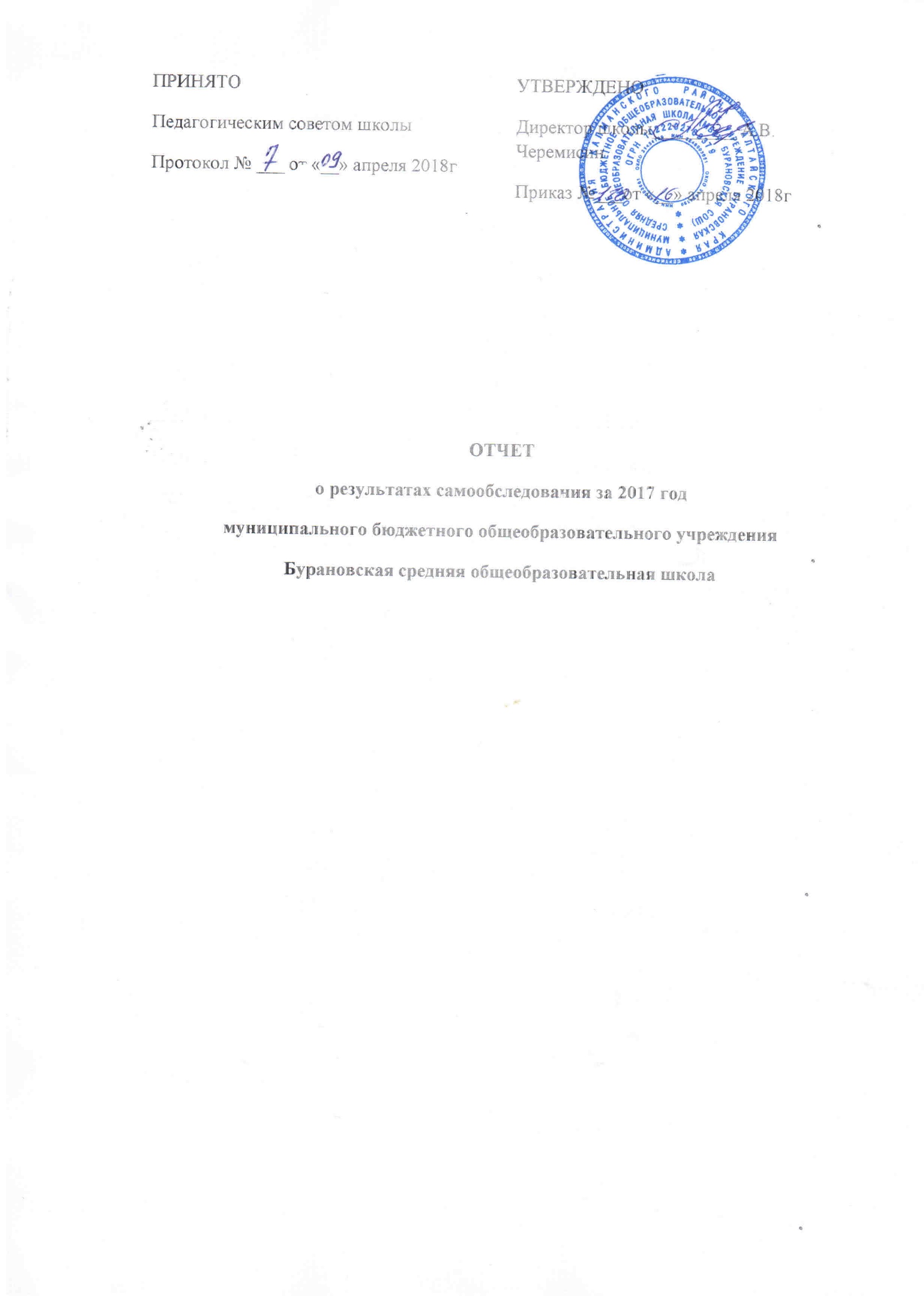 Педагогическим советом школыПротокол № ___ от «__» апреля 2018гУТВЕРЖДЕНО:Директор школы_________ А.В. ЧеремисинПриказ №___от «__» апреля 2018гОТЧЕТо результатах самообследования за 2017 годмуниципального бюджетного общеобразовательного учреждения Бурановская средняя общеобразовательная школаОТЧЕТо результатах самообследования за 2017 годмуниципального бюджетного общеобразовательного учреждения Бурановская средняя общеобразовательная школа№ п/пНаименование локального актаКем утвержден, дата утвержденияОсновные положения1Устав муниципального бюджетного общеобразовательного учреждения Бурановская средняя общеобразовательная школаПостановление администрации Калманского района №323 от 27.07.2015 г. с изменениями Постановление администрации Калманского района №543 от 23.08.2016 г., Постановление администрации Калманского района №100 от 19.02.2018 гУстанавливает порядок деятельности школы, управляет внутришкольными структурами; регламентирует цели, задачи и структуру образовательного заведения, его учебно-воспитательную работу и организационно-хозяйственную деятельность.2Положение о порядке приема обучающихся.Директор школы, 25.08.2017 г.Регламентирует порядок приема в Школу, общие требования, порядок приема обучающихся в 1-11 класс3Положение о конфликтной комиссии по вопросам разрешения споров между участниками образовательного процессаДиректор школы, 2009 г.Содержит порядок формирования, порядок работы, порядок оформления решений комиссии.4Положение об оценке результативности профессиональной деятельности учителей МБОУ Бурановская СОШДиректор МБОУ Бурановская СОШ, 02.11.2012 г.Определяет основания, порядок и критерии оценки результативности профессиональной деятельности учителей школы, реализующих образовательные программы начального общего, основного общего, среднего общего образования.5Положение о единой школьной одеждеДиректор МБОУ Бурановская СОШ, 25.08.2014Устанавливает основные требования к одежде обучающихся.6Кодекс профессиональной этики педагогического работника МБОУ Бурановская СОШДиректор МБОУ Бурановская СОШ, Содействует укреплению репутации и авторитета педагогического работника школы, обеспечивает выработку и принятие единых норм поведения педагогического работника, соответствующих принципам общечеловеческой и профессиональной морали для выполнения им своей профессиональной деятельности, способствует созданию корпоративной культуры и установлению в образовательной организации благоприятного психологического климата7Положение о рабочей программе учебных предметов, курсов, модулейДиректор МБОУ Бурановская СОШ, 26.11.2012Регламентирует порядок разработки и реализации рабочих программ8Положение о промежуточной аттестации обучающихсяДиректор МБОУ Бурановская СОШ, 24.04.2012Регламентирует содержание и порядок текущей и промежуточной аттестации учащихся школы9Положение о ведении классных журналовДиректор МБОУ Бурановская СОШ, 12.11.2011Порядок введения и проверки классного журнала, выставление отметок, обязанности классного руководителя и учителя-предметника10Положение о внутришкольном контролеДиректор МБОУ Бурановская СОШ, 24.04.2012Порядок проведения контрольных мероприятий администрацией школы11Положение об организации индивидуального обучении на дому больных детей, детей с особенностями психофизического развития и детей-инвалидов в муниципальных образовательных учреждениях Калманского районаПриказом комитета администрации Калманского района по образованию № 113 от 4 августа 2010 г.Регулирует деятельность муниципальных образовательных учреждений по организации индивидуального обучения на дому больных детей, детей с особенностями психофизического развития и детей-инвалидов, которые не могут посещать занятия в школе с 1 по 11 класс.12Положение о получении общего образования в форме экстернатаПриказом Министерства образования Российской Федерации № 1 от 23.06.2000 г.Устанавливает порядок получения общего образования в форме экстерната и предполагает самостоятельное изучение учащимися образовательных программ начального общего, основного общего и среднего общего образования с последующей промежуточной,   итоговой, и государственной итоговой аттестацией13Положение о внеурочной деятельности обучающихся 1-4 классовДиректор МБОУ Бурановская СОШ, 26.11.2012Регламентирует организацию внеурочной деятельности обучающихся в соответствии с требованиями ФГОС для начальной школы14Положение о системе оценки качества образованияДиректор МБОУ Бурановская СОШ, 12.11.2011Определяет цели, задачи, принципы и критерии системы оценки качества образования, ее организационную и функциональную структуру15Положение о ведении и проверке дневников учащихсяДиректор МБОУ Бурановская СОШ, 26.11.2012Регламентирует порядок заполнения, ведения и проверки дневников учащихся16Положение о деятельности педагогического коллектива со слабоуспевающими учащимися и их родителямиДиректор МБОУ Бурановская СОШ, 26.11.2012Регламентирует порядок работы педагогического коллектива со слабоуспевающими учащимися и их родителями17Положение об учете посещаемости учебных занятий учащимисяДиректор МБОУ Бурановская СОШ, 25.08.2014Устанавливает требования к организации учета посещаемости обучающимися учебных занятий, осуществлению мер по профилактике пропусков, препятствующих получению общего образования.18Положение о школьной библиотекеДиректор МБОУ Бурановская СОШ, 12.11.2011Определяет уровень требований к библиотеке как к структурному подразделению школы19Правила внутреннего трудового распорядка Директор МБОУ Бурановская СОШ, Регламентирует порядок приема, перевода и увольнения работников, основные права, обязанности и ответственность сторон трудового договора, режим работы, время отдыха, применяемые к работникам меры поощрения и взыскания, а также иные вопросы регулирования трудовых отношений у данного работодателя20Положение о школьном мониторингеДиректор МБОУ Бурановская СОШ, 25.08.2014Регламентирует содержание и порядок школьного мониторинга и его задачи21Положение о соблюдении ЕОРДиректор МБОУ Бурановская СОШ, 25.08.2014Единые требования к устной и письменной речи учащихсяо письменных работах и тетрадях обучающихсяпорядок ведения тетрадей22Положение об элективных курсахДиректор МБОУ Бурановская СОШ, Определяет статус, цели и задачи элективных курсов в 9-11 классах23Положение о системе проведения промежуточной аттестации учащихся начальных классов обучающихся, обучающихся по ФГОС с учётом комплексного подхода к оценке результатов образованияДиректор МБОУ Бурановская СОШ, 26.12.2015Регламентирует порядок, периодичность, систему оценок и формы проведения аттестации обучающихся24Порядок оформления возникновения, приостановления и прекращения   отношений между МБОУ Бурановская СОШ и обучающимися и (или) родителями                         (законными представителями)  обучающихся.Директор школы, Регламентирует оформление возникновения, приостановления и прекращения   отношений между МБОУ Бурановская СОШ и обучающимися и (или) родителями (законными представителями)  несовершеннолетних обучающихся.25Правила  внутреннего распорядка учащихся Директор школы, 25.08.2014Регулирует режим организации образовательного процесса, права и обязанности учащихся, применение поощрения и мер дисциплинарного взыскания к учащимся школы26Положение о порядке и оценке эффективности использования учебно-лабораторного оборудования для предметных кабинетовДиректор школы,25.08.2014.Определяет основания, порядок и критерии оценки эффективности использования оборудования ОУ27 Положение о порядке ведения личных дел педагогов и сотрудниковДиректор МБОУ Бурановская СОШ, 18.11.2013Определяет порядок ведения личных дел педагогов и сотрудников школы28Правила ежедневного приёма детей в группы дошкольного отделенияДиректор МБОУ Бурановская СОШОпределяет правила ежедневного приёма детей в группы дошкольного отделения29Порядок психолого-педагогического сопровождения обучающихсяДиректор МБОУ Бурановская СОШ, 31.08.2016Определяет правила применения к учащимся рекомендаций специалистов здравоохранения и социальной сферы.30Положение об организации инклюзивного (интегрированного) образования детей с ОВЗДиректор МБОУ Бурановская СОШОпределяет порядок организации обучения и воспитания в совместной образовательной среде детей с ОВЗ и детей, не имеющих таких ограничений31Положение об условиях обучения по индивидуальным учебным планамДиректор МБОУ Бурановская СОШ, 25.08.2014Определяет условия обучения по индивидуальным учебным планам32Положение об организации учета детей школьного возраста в с. БурановоДиректор МБОУ Бурановская СОШ, 25.08.2014Определяет порядок учета детей школьного возраста в с. Бураново33Порядок перевода лиц, обучающихся по образовательным программам начального общего, основного общего и среднего общего образования из одной образовательной организации в другую образовательную организацию, реализующую соответствующие образовательные программыДиректор МБОУ Бурановская СОШ, 25.08.2014Определяет порядок перевода обучающихся в другие ОО34Положение о порядке отчисления из МБОУ Бурановская СОШ обучающихся, достигших 15-летнего возраста, и не получивших основного общего образованияДиректор МБОУ Бурановская СОШ, 25.08.2014Определяет порядок отчисления из МБОУ Бурановская СОШ обучающихся, достигших 15-летнего возраста, и не получивших основного общего образования35Положение о получении обучающимися общего образования в форме семейного образования и самообразованияДиректор МБОУ Бурановская СОШ, 25.08.2014Определяет порядок получения обучающимися общего образования в форме семейного образования и самообразования36Положение о портфеле индивидуальных достижений учащихсяДиректор МБОУ Бурановская СОШ, 23.08.2015Определяет порядок оценки деятельности обучающихся37Положение о школьном этапе ВОШДиректор МБОУ Бурановская СОШ, 30.09.2016Определяет порядок организации и проведения школьного этапа ВОШ38Положение о порядке организации работы с учащимися МБОУ Бурановская СОШ и родителями по ликвидации академической задолженностиДиректор МБОУ Бурановская СОШ,Определяет порядок, формы и процедуру организации работы с учащимися и их родителями по ликвидации академической задолженности39Положение об Управляющем советеДиректор МБОУ Бурановская СОШ, 18.01.2016Определяет задачи, компетенции Управляющего совета, порядок его работы40Положение об организации и нормировании домашней работы учащихсяДиректор МБОУ Бурановская СОШ, 30.09.2016Определяет основные требования к организации домашней работы41Порядок ведения Листа индивидуальных достижений учащихсяДиректор МБОУ Бурановская СОШ, 31.08.2016Определяет требования к Листам индивидуальных достижений учащихся42Положение о поощрениях и дисциплинарных взысканиях, о порядке применения к учащимся и снятия с учащихся дисциплинарного взысканияДиректор МБОУ Бурановская СОШ, 31.08.2016Определяет правила применения к учащимся и снятия с обучающихся мер дисциплинарного взыскания43Положение о государственной итоговой аттестации по программам основного общего и среднего общего образованияДиректор МБОУ Бурановская СОШ, 25.08.2014Регламентирует деятельность общеобразовательного учреждения по организации ГИА выпускников 9 и 11 классов44Положение о рабочей группе мониторинга качества образования (служба МКО, управленческая команда)Директор МБОУ Бурановская СОШ, 30.08.2016Регламентирует деятельность рабочей группы мониторинга качества образования45Положение об индивидуальном учете результатов освоения обучающимися образовательных программДиректор МБОУ Бурановская СОШ, 25.08.2014Регламентирует деятельность учителей и администраторов школы по учету ответов и работ обучающихся по предметам учебного плана46Положение об индивидуальном обучении на домуДиректор МБОУ Бурановская СОШ, 25.08.2014Определяет порядок обучения обучающихся на дому47Положение о внутренней системе оценки качества образованияДиректор МБОУ Бурановская СОШ, 30.09.2016Закрепляет основные направления и цели оценочной деятельности в ОО48Положение о порядке хранения в архиве на бумажных и/или электронных носителях результатов освоения обучающимися образовательных программДиректор МБОУ Бурановская СОШ, 25.08.2014Определяет порядок хранения в архивах информации о результатах успеваемости, аттестацииГруппа Образовательные области   Начало года (учебного)Начало года (учебного)Начало года (учебного)Начало года (учебного)Конец года (учебного)Конец года (учебного)Конец года (учебного)Вторая младшаяВысокий               СреднийСреднийНизкийВысокий               СреднийНизкийВторая младшаяПознавательное        -        -  68,7%    31,2%   56,3%    43,7%     -Вторая младшаяРечевое        -        -  37,5%    62,5%    6,2%    68,7%    25%Вторая младшаяСоциально-коммуникативное        -         -   75%    25%     -    87,5%   12,5%Вторая младшаяХудожественно-эстетическое        -        -  37,5%    62,5%    6,2%    81,2%    12,5%Старшая группа (разновозрастная)Познавательное70%70%14%13%81%14%5%Старшая группа (разновозрастная)Речевое45%45%27%28%50%36%14%Старшая группа (разновозрастная)Социально-коммуникативное32%32%50%18%50%36%14%Старшая группа (разновозрастная)Художественно-эстетическое73%73%23%4%81%19%0%Начальное общее образованиеОсновное общее образованиеСреднее общее образованиеПо школеУспеваемость10096,9710098,15Качество57,5737,944,4444,44Начальное общее образованиеОсновное общее образованиеСреднее общее образованиеПо школеУспеваемость10096,9710098,15Качество64%18%44,4430ПредметКол-во уч-ся в классеСдава-ли ГИАЩадящий режимСдалиСдалиСдалиСдалиСдалиСдалиПредметКол-во уч-ся в классеСдава-ли ГИАЩадящий режим«5»«4»«3»«3»«2»«2»Математика 12120211990Русский язык12120322770ПредметКол-во уч-ся в классеСдава-ли ГИАЩадящий режимСдалиСдалиСдалиСдалиСдалиСдалиПредметКол-во уч-ся в классеСдава-ли ГИАЩадящий режим«5»«4»«3»«3»«2»«2»Математика 880111660Русский язык880011770ПредметКол-во сдававшихМинимальная границаСредний баллМаксимальный баллМинимальный баллРусский язык52455,26545Математика профильная22741,55033Математика базовая5453ПредметКол-во сдававшихОценкаобществознание8«3» - 5«4» - 3физика1 «3» биология 11«3» - 5«4» - 5«5» - 1химия4«5» - 2«3» - 2ПредметКол-во сдававшихОценкаобществознание6«3» - 6История 1 «5» -1биология 4«3» - 4география4«3» - 4литература1«4» -1 ПредметКол-во сдававшихМинимальная границаСредний баллМаксимальный баллМинимальный баллОбществознание342557229Биология136616161История132515151Химия136434343№УровеньНазваниеКоличество участниковКоличество победителей Количество призеровКоличество призеровШкольный этап Всероссийская олимпиада школьников535 учащихся27 учащийся27 учащийсяМуниципальныйВсероссийская олимпиада школьников2325 учащихся5 учащихся	Краевой уровень	Президентские состязания81 учащийся1 команда – 3 место1 команда – 3 место	Краевой уровень	Первенство края по л/а2---	Краевой уровень	Шиповка юных1---Краевой уровеньОткрытое первенство по легкой атлетике на призы Сергея Шубенкова1---	Краевой уровень	Эстафета на приз газета «Алтайская правда»10---	Краевой уровень	Лыжная эстафета на приз газета «Алтайская правда»8-3 место – 1 команда3 место – 1 команда	Краевой уровень	Зональные отборочные соревнования по л/а на Олимпиаду сельских спортсменов Алтая21 педагог--	Краевой уровень	Зональные отборочные соревнования по волейболу среди женских команд на Олимпиаду сельских спортсменов Алтая2-2 место2 место	Краевой уровень	Олимпиада сельских спортсменов Алтая11 педагог--	Краевой уровень	Первенство края по лыжным гонкам в с. Ребриха12---	Краевой уровень	Краевой лыжный фестиваль на призы Денисова12---	Краевой уровень	Зональные отборочные соревнования по зимним видам спорта на Олимпиаду сельских спортсменов Алтая3---	Краевой уровень	Закрытие сезона л/б «Динамо» на приз «Мария-ра»12---	Краевой уровень	Первенство края по л/а1 педагог1Районные соревнованияПо баскетболу12-1 команда – 2 место1 команда – 2 местоРайонные соревнованияЛетняя спартакиада дворовых команд20122Районные соревнования4-хборье81 команда, 8 учащихся8 учащихся8 учащихсяРайонные соревнованияЭстафета на приз газеты «Заря Приобья»121 команда сборная2 место – 1 команда2 место – 1 командаРайонные соревнованияЛыжня России55-21 учащийся21 учащийсяМеждународныйРусский медвежонок - 2017354 победителя по району8 призеров по району8 призеров по районуМеждународныйПегас – 2017147 победителей по району5 призеров по району5 призеров по районуМеждународныйКенгуру – 2017245 победителей по району3 призера по району3 призера по районуМеждународныйГелиантус – 201792 победителя по региону;3 победителя по району3 призера по району3 призера по районуМуниципальныйКонкурс сочинений «Особенный ребенок в обществе»11--Региональный Конкурс сочинений «Особенный ребенок в обществе»1--Муниципальный«Сибириада»2111ШкольныйВыставка «День Победы»40Просто выставка без местПросто выставка без местПросто выставка без местШкольныйВыставка «Осень»77366ШкольныйВыставка «К нам Зима пришла»40Просто выставка без местПросто выставка без местПросто выставка без местШкольныйВыставка «Мы украсим елочку»40Просто выставка без местПросто выставка без местПросто выставка без местШкольныйПервенство по шахматам среди учащихся 4,5,6 классов9112Федеральный (учи ру)Олимпиада по математике «Счет на лету»2---Федеральный (учи ру)Игра «Сложение»3---Международный Онлайн – олимпиада Фоксфорд сезон 3 по математике1---Международный Онлайн – олимпиада Фоксфорд сезон 3 по бизнес-логике1---Школьный Баскетбол 482 команды4 команды4 командыРайонныйОдиссея Разума10---№УровеньНазваниеКоличество участниковКоличество победителейКоличество призёров1Районный уровеньДистанционный конкурс «Старт»6242Районный уровеньОлимпиада проекта »Инфоурок» «Весна 2017»5323Районный уровеньОлимпиада проекта Инфоурок» «Осень 2017»3124Районный уровеньОлимпиада compedi.ru зимний фестиваль знаний20175235Районный уровень«Русский медвежонок»6246Районный уровень«Русский медвежонок»4217Районный уровеньОлимпиада проекта Инфоурок» «Осень 2017»8538Районный уровеньИнтернет олимпиада на портале «Солнечный свет»5329Районный уровеньЯ-энциклопедия95410Районный уровень« Знанио»105511Районный уровень« Инфоурок»85312Районный уровеньУроки начальной школы158713Районный уровень« Конкурс старт»2081214Районный уровень« Калейдоскоп знаний»2071315Районный уровень« Уроки математики»84416Районный уровень« Русский медвежонок»43117 Районный уровеньИнфоурок4812 призеров по району18 Районный уровеньМириады Открытий4 ---- ------19 Районный уровеньСвидетельница Веков2 ---------- №УровеньНазваниеКоличество участниковКоличество победителей Количество призеровКоличество призеровЭтап д/о Чудесные поделки из овощей12Выставка без победителейВыставка без победителейВыставка без победителейЭтап д/о Конкурс стихов, придуманных сказок9Выставка без победителейВыставка без победителейВыставка без победителейЭтап д/о Конкурс на лучшую кормушку4Выставка без победителейВыставка без победителейВыставка без победителейЭтап д/о Пасхальная радость15Выставка без победителейВыставка без победителейВыставка без победителейЭтап д/оЧудеса из осенних листьев16112Этап д/оВолшебная снежинка1422-Этап д/оПасхальное чудо911-Этап д/оМир глазами детей10Муниципальный«Сибириада»6---МуниципальныйМатематика для дошколят-11-Региональный Конкурс «ФГОС ДО как основной механизм повышения качества дошкольного образования»1 педагог11-Количество выпускников 11 класса5 учащихсяИз них:Поступили в ВУЗЫ3 учащихсяПоступили в колледжи и техникумы2 учащихсяПоступили на работу0Количество выпускников 9 класса опорной школы12 учащихсяИз них:Поступили в колледжи и техникумы4 учащихсяПродолжили обучение в данной школе 8 учащихсяПродолжили обучение в других школах 0Поступили в проф.тех. училища0Количество выпускников 9 класса филиала8 учащихсяИз них:Поступили в колледжи и техникумы7 учащихсяПродолжили обучение в данной школе 0 учащихсяПродолжили обучение в других школах 1Поступили в проф.тех. училища0№ п/пНаименование спортивного оборудования и инвентаряКоличество1Футбольный мяч1 шт.Баскетбольный мяч16 шт.Волейбольный мяч10 шт.Лыжи (пластиковые с ботинками)42 парыМаты для занятий гимнастикой5 шт.Обручи для занятий гимнастикой16 шт.Гимнастические палки20 шт.Метательные мячи12 шт.Гранаты для метания12 шт.Скакалки10 шт.Шиповки для занятий легкой атлетикой5 парКолодки стартовые5 шт.Сетка волейбольная2 шт.Сетка футбольная2 шт.Перекладина для занятий гимнастикой2 шт.Мостик гимнастический1 шт.Стол теннисный для занятий настольным теннисом1 шт.Гири 4 шт.Штанги с навесными кольцами2 шт.№ п/пНаименование спортивного оборудования и инвентаряКоличество1Футбольный мяч2 шт.Баскетбольный мяч5 шт.Волейбольный мяч5 шт.Маты для занятий гимнастикой3 шт.Обручи для занятий гимнастикой6 шт.Гимнастические палки10 шт.Скакалки5 шт.Сетка волейбольная2 шт.Перекладина для занятий гимнастикой2 шт.Мостик гимнастический1 шт.N п/пПоказателиЕдиница измерения1.Образовательная деятельность1.1Общая численность учащихся127 человекЧисленность обучащихся по образовательной программе дошкольного общего образования (дошкольное отделение + ГКП)Всего 55:д/о – 39ГКП - 161.2Численность учащихся по образовательной программе начального общего образования50 человек1.3Численность учащихся по образовательной программе основного общего образования66 человек1.4Численность учащихся по образовательной программе среднего общего образования 9 человек1.5Численность/удельный вес численности учащихся, успевающих на "4" и "5" по результатам промежуточной аттестации, в общей численности учащихся48 человек/38,4%1.6Средний балл государственной итоговой аттестации выпускников 9 класса по русскому языку3,671.7Средний балл государственной итоговой аттестации выпускников 9 класса по математике3,41.8Средний балл единого государственного экзамена выпускников 11 класса по русскому языку55,21.9Средний балл единого государственного экзамена выпускников 11 класса по математикеБаз. 14 (4)Проф. 41,51.10Численность/удельный вес численности выпускников 9 класса, получивших неудовлетворительные результаты на государственной итоговой аттестации по русскому языку, в общей численности выпускников 9 класса0/01.11Численность/удельный вес численности выпускников 9 класса, получивших неудовлетворительные результаты на государственной итоговой аттестации по математике, в общей численности выпускников 9 класса0/01.12Численность/удельный вес численности выпускников 11 класса, получивших результаты ниже установленного минимального количества баллов единого государственного экзамена по русскому языку, в общей численности выпускников 11 класса0/01.13Численность/удельный вес численности выпускников 11 класса, получивших результаты ниже установленного минимального количества баллов единого государственного экзамена по математике, в общей численности выпускников 11 класса0/01.14Численность/удельный вес численности выпускников 9 класса, не получивших аттестаты об основном общем образовании, в общей численности выпускников 9 класса0/01.15Численность/удельный вес численности выпускников 11 класса, не получивших аттестаты о среднем общем образовании, в общей численности выпускников 11 класса0/01.16Численность/удельный вес численности выпускников 9 класса, получивших аттестаты об основном общем образовании с отличием, в общей численности выпускников 9 класса2 человека / 16,7%1.17Численность/удельный вес численности выпускников 11 класса, получивших аттестаты о среднем общем образовании с отличием, в общей численности выпускников 11 класса1 человек/20%1.18Численность/удельный вес численности учащихся, принявших участие в различных олимпиадах, смотрах, конкурсах, в общей численности учащихся125 человек/100%1.19Численность/удельный вес численности учащихся - победителей и призеров олимпиад, смотров, конкурсов, в общей численности учащихся, в том числе:162 места1.19.1Регионального уровня21 человек/33,6%1.19.2Федерального уровня0 человек/0%1.19.3Международного уровня0 человек/0%1.20Численность/удельный вес численности учащихся, получающих образование с углубленным изучением отдельных учебных предметов, в общей численности учащихся0 человек/0%1.21Численность/удельный вес численности учащихся, получающих образование в рамках профильного обучения, в общей численности учащихся5 человек/100% (универсальный)1.22Численность/удельный вес численности обучающихся с применением дистанционных образовательных технологий, электронного обучения, в общей численности учащихся0 человек/0%1.23Численность/удельный вес численности учащихся в рамках сетевой формы реализации образовательных программ, в общей численности учащихся0 человек/0%1.24Общая численность педагогических работников, в том числе:20 человек1.25Численность/удельный вес численности педагогических работников, имеющих высшее образование, в общей численности педагогических работников15 человек/75%1.26Численность/удельный вес численности педагогических работников, имеющих высшее образование педагогической направленности (профиля), в общей численности педагогических работников14 человек/70%1.27Численность/удельный вес численности педагогических работников, имеющих среднее профессиональное образование, в общей численности педагогических работников5 человек/25%1.28Численность/удельный вес численности педагогических работников, имеющих среднее профессиональное образование педагогической направленности (профиля), в общей численности педагогических работников5 человек/25%1.29Численность/удельный вес численности педагогических работников, которым по результатам аттестации присвоена квалификационная категория, в общей численности педагогических работников, в том числе:14 человек/70%1.29.1Высшая3 человек/15%1.29.2Первая11 человек/55%1.30Численность/удельный вес численности педагогических работников в общей численности педагогических работников, педагогический стаж работы которых составляет:1.30.1До 5 лет5 человек/25%1.30.2Свыше 30 лет0/01.31Численность/удельный вес численности педагогических работников в общей численности педагогических работников в возрасте до 30 лет4 человека/20%1.32Численность/удельный вес численности педагогических работников в общей численности педагогических работников в возрасте от 55 лет6 человек/30%1.33Численность/удельный вес численности педагогических и административно-хозяйственных работников, прошедших за последние 5 лет повышение квалификации/профессиональную переподготовку по профилю педагогической деятельности или иной осуществляемой в образовательной организации деятельности, в общей численности педагогических и административно-хозяйственных работников18 человек/90%1.34Численность/удельный вес численности педагогических и административно-хозяйственных работников, прошедших повышение квалификации по применению в образовательном процессе федеральных государственных образовательных стандартов, в общей численности педагогических и административно-хозяйственных работников18 человек/90%2.Инфраструктура2.1Количество компьютеров в расчете на одного учащегося0,15 единиц2.2Количество экземпляров учебной и учебно-методической литературы из общего количества единиц хранения библиотечного фонда, состоящих на учете, в расчете на одного учащегося30 единиц2.3Наличие в образовательной организации системы электронного документооборотада2.4Наличие читального зала библиотеки, в том числе:нет2.4.1С обеспечением возможности работы на стационарных компьютерах или использования переносных компьютеровда2.4.2С медиатекойда2.4.3Оснащенного средствами сканирования и распознавания текстовда2.4.4С выходом в Интернет с компьютеров, расположенных в помещении библиотекида2.4.5С контролируемой распечаткой бумажных материаловда2.5Численность/удельный вес численности учащихся, которым обеспечена возможность пользоваться широкополосным Интернетом (не менее 2 Мб/с), в общей численности учащихся0 человек/0%2.6Общая площадь помещений, в которых осуществляется образовательная деятельность, в расчете на одного учащегося20 кв. мN п/пПоказателиЕдиница измерения1.Образовательная деятельность1.1Общая численность учащихся75 человекЧисленность обучащихся по образовательной программе дошкольного общего образования (дошкольное отделение + ГКП)Всего 28:д/о – 22ГКП – 61.2Численность учащихся по образовательной программе начального общего образования41 человек1.3Численность учащихся по образовательной программе основного общего образования34 человек1.4Численность учащихся по образовательной программе среднего общего образования 0 человек1.5Численность/удельный вес численности учащихся, успевающих на "4" и "5" по результатам промежуточной аттестации, в общей численности учащихся22 человек/30%1.6Средний балл государственной итоговой аттестации выпускников 9 класса по русскому языку3,671.7Средний балл государственной итоговой аттестации выпускников 9 класса по математике3,41.8Средний балл единого государственного экзамена выпускников 11 класса по русскому языку-----1.9Средний балл единого государственного экзамена выпускников 11 класса по математике-----1.10Численность/удельный вес численности выпускников 9 класса, получивших неудовлетворительные результаты на государственной итоговой аттестации по русскому языку, в общей численности выпускников 9 класса0/01.11Численность/удельный вес численности выпускников 9 класса, получивших неудовлетворительные результаты на государственной итоговой аттестации по математике, в общей численности выпускников 9 класса0/01.12Численность/удельный вес численности выпускников 11 класса, получивших результаты ниже установленного минимального количества баллов единого государственного экзамена по русскому языку, в общей численности выпускников 11 класса------1.13Численность/удельный вес численности выпускников 11 класса, получивших результаты ниже установленного минимального количества баллов единого государственного экзамена по математике, в общей численности выпускников 11 класса------1.14Численность/удельный вес численности выпускников 9 класса, не получивших аттестаты об основном общем образовании, в общей численности выпускников 9 класса0/01.15Численность/удельный вес численности выпускников 11 класса, не получивших аттестаты о среднем общем образовании, в общей численности выпускников 11 класса-----1.16Численность/удельный вес численности выпускников 9 класса, получивших аттестаты об основном общем образовании с отличием, в общей численности выпускников 9 класса1 человек / 12%1.17Численность/удельный вес численности выпускников 11 класса, получивших аттестаты о среднем общем образовании с отличием, в общей численности выпускников 11 класса------1.18Численность/удельный вес численности учащихся, принявших участие в различных олимпиадах, смотрах, конкурсах, в общей численности учащихся75 человек/100%1.19Численность/удельный вес численности учащихся - победителей и призеров олимпиад, смотров, конкурсов, в общей численности учащихся, в том числе:162 места1.19.1Регионального уровня21 человек/33,6%1.19.2Федерального уровня0 человек/0%1.19.3Международного уровня0 человек/0%1.20Численность/удельный вес численности учащихся, получающих образование с углубленным изучением отдельных учебных предметов, в общей численности учащихся0 человек/0%1.21Численность/удельный вес численности учащихся, получающих образование в рамках профильного обучения, в общей численности учащихся-1.22Численность/удельный вес численности обучающихся с применением дистанционных образовательных технологий, электронного обучения, в общей численности учащихся0 человек/0%1.23Численность/удельный вес численности учащихся в рамках сетевой формы реализации образовательных программ, в общей численности учащихся0 человек/0%1.24Общая численность педагогических работников, в том числе:11 человек1.25Численность/удельный вес численности педагогических работников, имеющих высшее образование, в общей численности педагогических работников5 человек/45%1.26Численность/удельный вес численности педагогических работников, имеющих высшее образование педагогической направленности (профиля), в общей численности педагогических работников4 человек/36%1.27Численность/удельный вес численности педагогических работников, имеющих среднее профессиональное образование, в общей численности педагогических работников4 человек/36%1.28Численность/удельный вес численности педагогических работников, имеющих среднее профессиональное образование педагогической направленности (профиля), в общей численности педагогических работников4 человек/36%1.29Численность/удельный вес численности педагогических работников, которым по результатам аттестации присвоена квалификационная категория, в общей численности педагогических работников, в том числе:8 человек/72%1.29.1Высшая0 человек/0%1.29.2Первая7 человек/63%1.30Численность/удельный вес численности педагогических работников в общей численности педагогических работников, педагогический стаж работы которых составляет:1.30.1До 5 лет4 человек/36%1.30.2Свыше 30 лет4 человека/36%1.31Численность/удельный вес численности педагогических работников в общей численности педагогических работников в возрасте до 30 лет3 человека/27%1.32Численность/удельный вес численности педагогических работников в общей численности педагогических работников в возрасте от 55 лет5 человек/45%1.33Численность/удельный вес численности педагогических и административно-хозяйственных работников, прошедших за последние 5 лет повышение квалификации/профессиональную переподготовку по профилю педагогической деятельности или иной осуществляемой в образовательной организации деятельности, в общей численности педагогических и административно-хозяйственных работников8 человек/72%1.34Численность/удельный вес численности педагогических и административно-хозяйственных работников, прошедших повышение квалификации по применению в образовательном процессе федеральных государственных образовательных стандартов, в общей численности педагогических и административно-хозяйственных работников8 человек/72%2.Инфраструктура2.1Количество компьютеров в расчете на одного учащегося0,15 единиц2.2Количество экземпляров учебной и учебно-методической литературы из общего количества единиц хранения библиотечного фонда, состоящих на учете, в расчете на одного учащегося30 единиц2.3Наличие в образовательной организации системы электронного документооборотада2.4Наличие читального зала библиотеки, в том числе:нет2.4.1С обеспечением возможности работы на стационарных компьютерах или использования переносных компьютеровда2.4.2С медиатекойда2.4.3Оснащенного средствами сканирования и распознавания текстовда2.4.4С выходом в Интернет с компьютеров, расположенных в помещении библиотекида2.4.5С контролируемой распечаткой бумажных материаловда2.5Численность/удельный вес численности учащихся, которым обеспечена возможность пользоваться широкополосным Интернетом (не менее 2 Мб/с), в общей численности учащихся0 человек/0%2.6Общая площадь помещений, в которых осуществляется образовательная деятельность, в расчете на одного учащегосяв. м№п\пНазвание мероприятияВремя проведенияРайонная интеллектуальная игра «Одиссея разума»30.10.2017Районный сбор активистов детского движения «Лидеры Алтая»18.11.2017«День Неизвестного Солдата», «Герои Отечества» Ноябрь 2017«Международный день прав человека»11.12.2017критерии2017-2018 годВсего уч-ся144Члены организации15Орган самоуправления7критерии2017-2018 годВсего уч-ся144Члены организации15Орган самоуправления2критерии2017-2018 годВсего уч-ся144Члены организации15Орган самоуправления5критерии2017-2018 годВсего уч-ся144Члены организации22Орган самоуправления2критерии2017-2018 годВсего уч-ся144Члены организации19Орган самоуправления7годВсего учащихсяКоличество объединенийКоличество учащихся%2017 -201814458659,8%№ классаФИО классного руководителя 1.Архипова Е.Н.2-3.Околелова М.В.4.Кукарцева И.И.5. Махаева Д.Ф.6.Таскин С.М.7.Римян Л.А.8.Пкина Н.А.9.Таскна В.В.10.Макаревская Т.Е.11.Лопатна М.Н.12.Опарина О.Ю. доп.обр                        Фамилия                        Список учащихсяЛобановыЛобанов Ярослав, ГКП; Лобанова Снежана, 1 классТупиковыТупикова Мария,8 классБрусликовыБруслков Евгений, 11 классМероприятие Количество участников Дата проведения Ответственные «Праздник первого звонка»1441 сентября Еремина М.В. Выставка творческих поделок «Осенние забавы» 73СентябрьМахаева Д.Ф.«День пожилого человека»132 октября Махаева Д.Ф.«День учителя»1445 октября Таскина В.В.«Посвящение в первоклассники»«Посвящение в старшеклассники»402424 октября27 октября Архипова Е.Н.Макаревская Т.Е.«Новогодний карнавал»:ГКП и 1 класс2-5 классы6-11 классы 154354970Опарина О.Ю.Архипова Е.Н.Околелова М.В.Махаева Д.Ф.Лопатина М.Н.Махаева Д.Ф.